20.06.2019, Donnerstag08:15 	Flug Klagenfurt - Wien - Vilnius 12:50			Vilnius14:00	Hotel Check in16:30	3-stündige Führung in der Altstadt von Vilnius, UNESCO Weltkulturerbe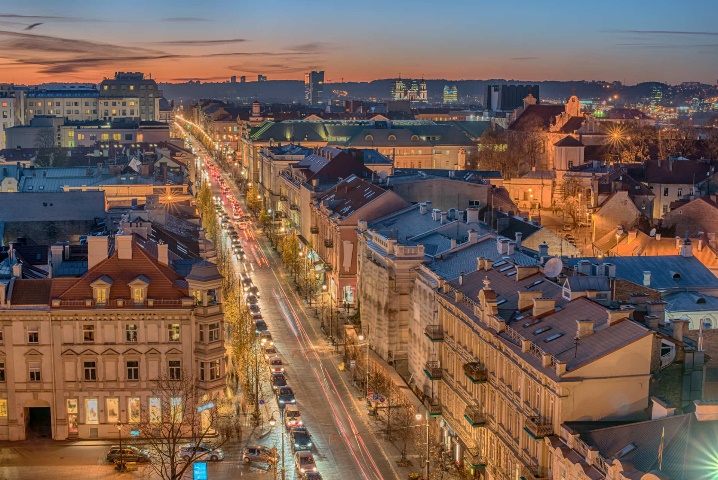 Das historische Zentrum der litauischen Altstadt, das Teil des UNESCO-Welterbes ist, bezeugt, dass sich die Stadt über die Jahrhunderte systematisch vergrößert hat. Heute wird die Altstadt von Vilnius als eine der schönsten in Europa bezeichnet. Die Offenheit gegenüber der Vielfalt von Nationalitäten, Kulturen, Religionen und verschiedenen Strömungen war und ist die Visitenkarte von Vilnius.20:00	Abendessen21.06.2019, Freitag08:30	Abfahrt09:00	Landwirtschaftsministerium: LEADER, Landwirtschaft10:00	Wirtschaftsministerium: Tourismus, Gewerbe11:00	KGB Museum14:00	Mittagessen	15:00	Burg Trakai	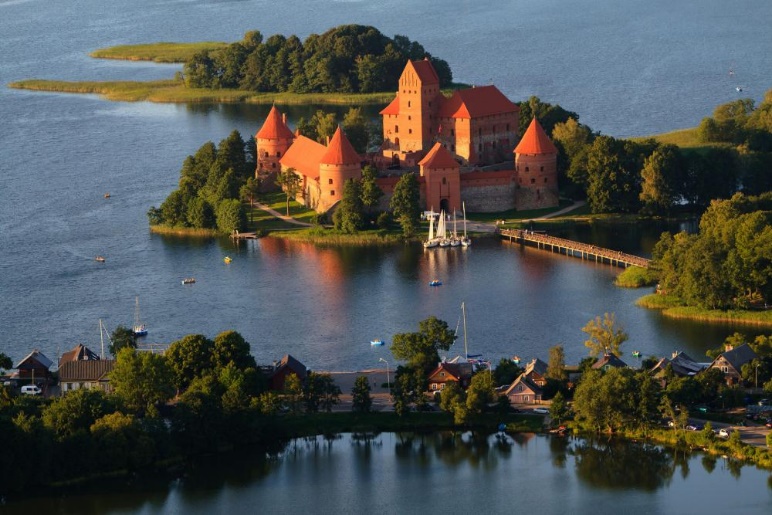 Die Burg Trakai ist eine spätmittelalterliche Wasserburg in Litauen. Die Anlage zählt heute zu den bekanntesten Sehenswürdigkeiten in Litauen und wird als Museum genutzt.18:00	Kurort Druskininkai, Führung, Tourismusinformation	20:00	Hotel Check in	20:30	Abendessen mit Bürgermeister und Vortrag22.06.2019, Samstag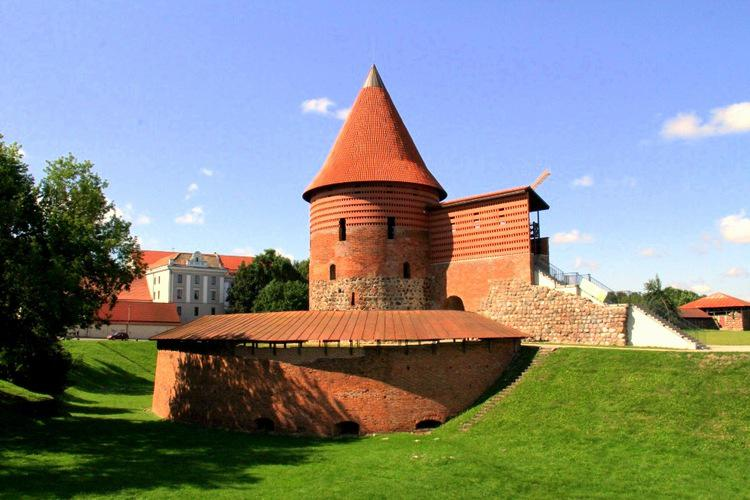 08:00	Abfahrt09:30	Kaunas, Führung, Mit rund 360.000 Einwohnern ist Kaunas, nach der Hauptstadt Vilnius, die zweitgrößte Stadt des Landes und ihre Bewohner bezeichnen die Stadt selbst auch gerne als das Herz Litauens. Dies liegt nicht nur an der geographischen Lage von Kaunas im Zentrum des Landes, sondern auch an der ruhmreichen Geschichte der Stadt.13:30	Vortrag über die Bedeutung des Tourismus und des ländlichen Tourismus15:00	Snackpause		17:00	Treffen mit einem Bürgermeister einer Landgemeinde mit Problemen hins. Abwanderung und wirtschaftlicher Rezession20:00	Klaipėda, Hotel Check in					20:30	Abendessen, Altstadtspaziergang23.06.2019, Sonntag08:00	Abfahrt08:30	Treffen mit dem Bürgermeister der Stadt Klaipeda, Leiter der Stadtentwicklung,	10:30	Hafenbesichtigung und Führung durch den Hafendirektor 		12:30	Snackpause	13:00	Tourismusort Palanga. Treffen mit dem Bürgermeister, Leiter der Stadtentwicklung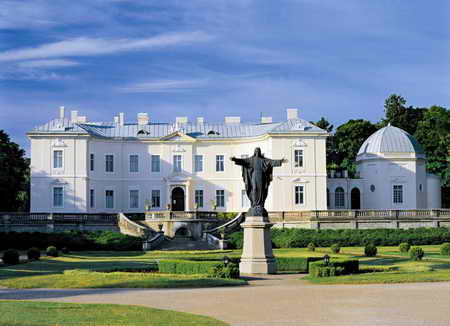 Palanga ist DAS Ostseebad Litauens und auch weit darüber hinaus bekannt. Bis zur Unabhängigkeit 1990 war es ein beliebtes Ziel für Erholungssuchende aus Russland. Nachdem die Grenzen geschlossen wurden, brach der Tourismus stark ein. Mittlerweile ist Palanga wieder ein sehr beliebter Badeort mit Besuchern aus der ganzen Welt.16:00	Museum des kalten Krieges, Plungė 19:00	Mažeikiai19:30	Abendessen in Mažeikiai20:30 	Abfahrt nach Lettland22:00	Hotel Check in, Kuldiga 23:00	Besichtigung des lettischen Sommersonnenwendefestivals24.06.2019, Montag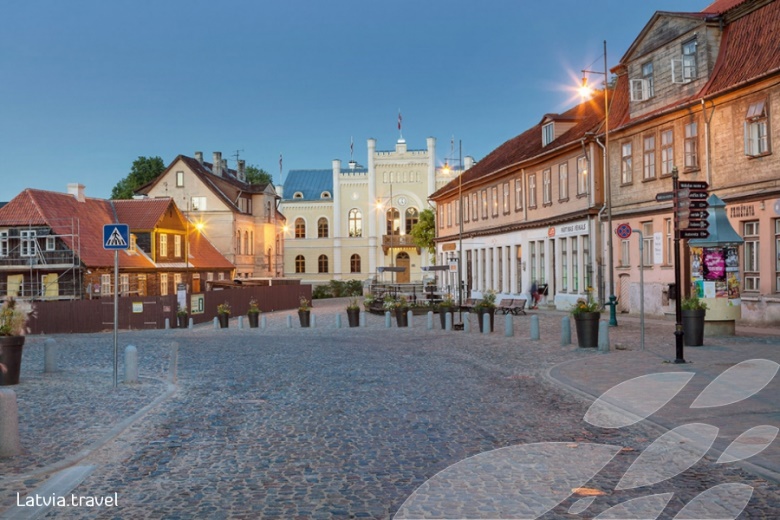 09:00	Besichtigung der Stadt KuldigaKuldīga ist die Perle Kurlands (lettisch: Kurzeme) bzw. der Region Westlettlands. Die für Kuldīga typische Architektur, der Fluss Venta mit dem breitesten Wasserfall Europas und der alten Backsteinbrücke über die Venta sorgen für eine besondere Stimmung. 12:00	Fahrt in den Tourismusort Jūrmala14:00	Snackpause und Treffen mit Tourismusverantwortlichen15:00	Spaziergang durch Jūrmala17:30	Hotel check in Jūrmala					18:00	Abendessen, Abendspaziergang in Jūrmala25.06.2019, Dienstag	08:00	Abfahrt nach Riga			09:30	Hop On Hop Off tour in Riga	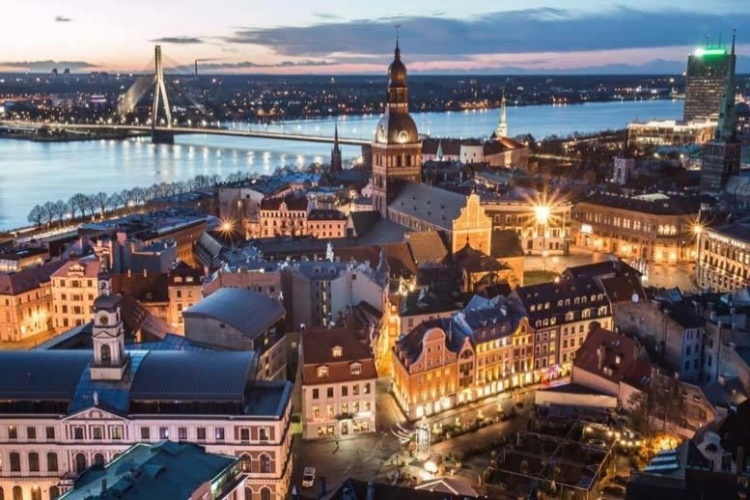 Die lettische Hauptstadt Riga steht auf der Liste des UNESCO-Weltkulturerbes. Die Stadt befindet sich im mittleren Teil des Landes, am südlichen Ufer der Bucht von Riga, an der Mündung der Daugava, des größten lettischen Flusses in die Ostsee. Riga zählt mehr als 700.000 Einwohner und ist somit die größte Stadt im Baltikum.	12:00	Snackpause	13:00	Altstadtführung 15:00	Zeit zur freien Verfügung16:00	Hotel Check in, Riga19:00	Abendessen21:00	Abendspaziergang durch Riga26.06.2019, Mittwoch	08:30	Abfahrt nach Estland, Tourismusort Pärnu		12:00	Snackpause in Pärnu13:00	Stadtbesichtigung Pärnu. Treffen mit Tourismusverantwortlichen. 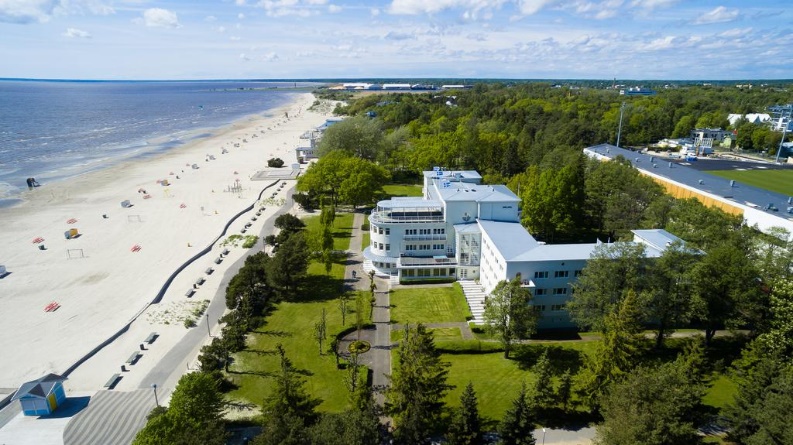 Pärnu ist Estlands Sommerferienziel schlechthin und zieht seine Besucher mit seinen langen Sandstränden, den zahlreichen Restaurants, Cocktailbars, SPAs und einer gelassenen Atmosphäre an. Diese mittelalterliche Stadt hat eine gelassene und romantische Eleganz. 18:00	Fahrt nach Tartu20:30	Hotel Check in, Tartu21:00	Abendessen					22:00	Abendspaziergang durch Tartu27.06.2019, Donnerstag08:30	Besichtigung Tartu10:00	Treffen mit dem Stadtbürgermeister, Stadtentwicklung			12:00	Mittagspause						13:00	Fahrt nach Tallinn über Mustvee/Kauksi/Kothla-Järve			19:00	Hotel check in, Tallinn					20:00	Abendessen						21:00	Abendspaziergang in der Altstadt von Tallinn			28.06.2019, Freitag08:30	Führung in Tallinn	        Tallinn ist die Hauptstadt von Estland und ein ideales Urlaubsziel. Tallinn wurde im frühen Mittelalter gegründet Heute bietet die Stadt eine aufregende Mischung aus Alt und Neu. Und das ist das Angenehme: Da Tallinn so kompakt und grün ist, kann man in nur kurzer Zeit viel unternehmen und nahezu alles zu Fuß entdecken.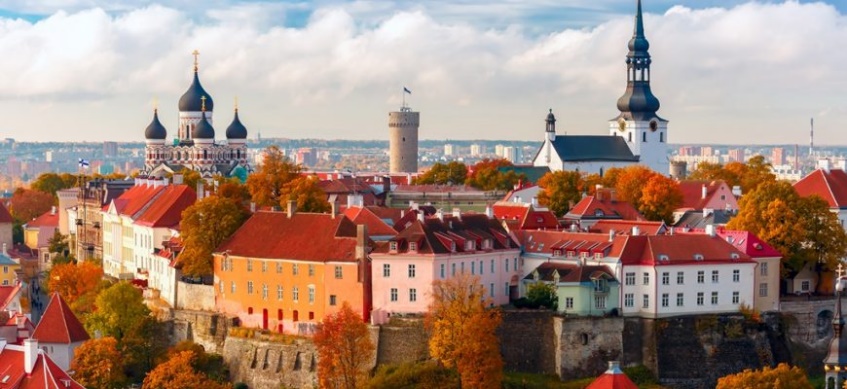 12:30	Treffen mit Vertretern der Stadtentwicklung und Tourismusinformation		15:00	LEADER Projektbesichtigungen am Stadtrand und im ländlichen Bereich von Tallinn	20:00	Abendessen						29.06.2019, Samstag06:45 bzw. 07:05	Abflug	Flug Tallin – Wien - Klagenfurt								10:40 		Ankunft Klagenfurt				